Explanatory Rubric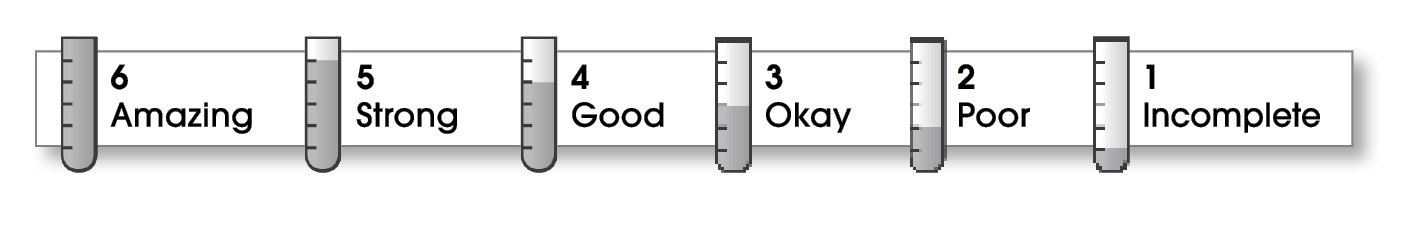 Comments:    Your writing is easy to follow and includes an ideal explanatory voice. The beginning and ending bring your audience into the action.You made good use of transitions and sequence words. You also do a nice job of separating your ideas into paragraphs to give the reader “breaks” in the information. I can tell you closely proofread your final draft. That was time well spent, as the writing is very clean. © Thoughtful Learning	For Writers Express Name:Title:Something You Can Sink Your Teeth Into5StructureThe writing . . .begins by introducing the topic and providing a clear focus statement.includes a middle part that supports the focus.organizes supporting details in a logical pattern. ends by summarizing the important ideas and giving the reader a final thought.  The writing . . .begins by introducing the topic and providing a clear focus statement.includes a middle part that supports the focus.organizes supporting details in a logical pattern. ends by summarizing the important ideas and giving the reader a final thought.  5Ideasincludes strong details to develop the topic.effectively combines details to fully explain important points. uses specific words to give the reader a clear understanding of the topic.uses a variety of sentence lengths and beginnings.sounds serious and interested.includes strong details to develop the topic.effectively combines details to fully explain important points. uses specific words to give the reader a clear understanding of the topic.uses a variety of sentence lengths and beginnings.sounds serious and interested.5Conventionsuses end punctuation and commas correctly.correctly capitalizes first words and proper nouns.avoids spelling errors.correctly uses words (there, they’re, their).uses end punctuation and commas correctly.correctly capitalizes first words and proper nouns.avoids spelling errors.correctly uses words (there, they’re, their).